Use the activities and past exam questions in this booklet to plan and support your revision ready for the B2C2P2 science exam.REVISION WEBSITE – The follow website is available for you to use to support you revision and help you answer the exam questions in this revision guidehttp://www.bbc.co.uk/schools/gcsebitesize/science/ocr_gateway/ 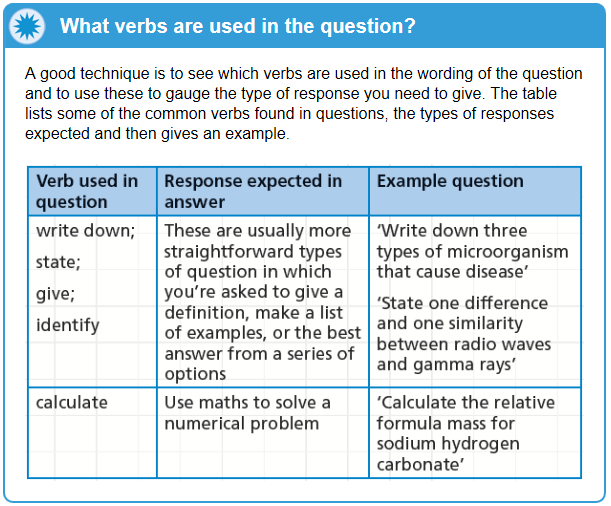 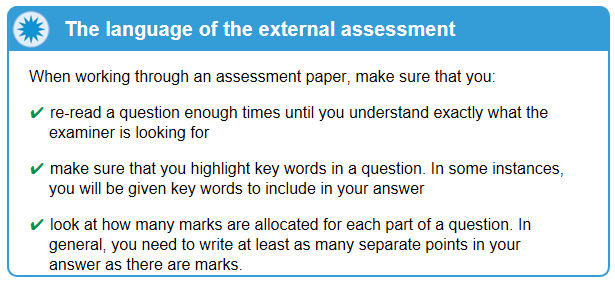 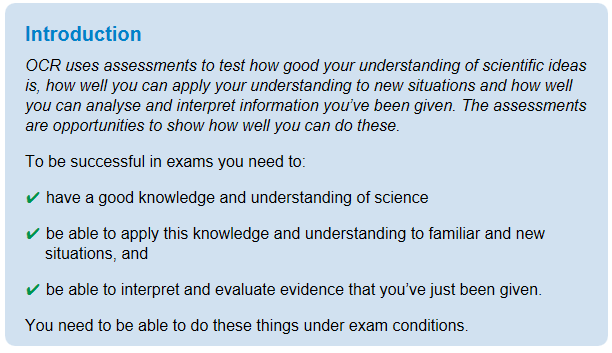 UnitUnitPageCompleted By2aClassification242bEnergy Flow262cRecycling282dInterdependence302eAdaptations322fNatural Selection342gPopulation and Pollution362hSustainability38B2a: ClassificationGrade E                 Grade C             Grade A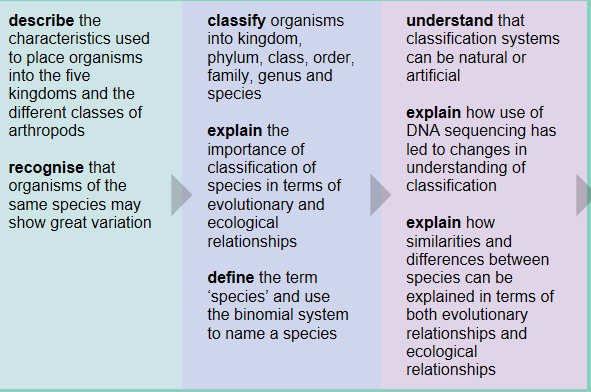 Key InformationLiving organisms need to be put into groups so that scientists can study them effectively.  The more closely related they are, the closer the groups.  The ‘binomial system’ is a way of giving living things scientific names so that scientists with different languages can identify them.Revision Ideas Make some revision cards with facts about the different kingdoms.Make up a rhyme to remember the order of the different groups – ‘King Phillip Came Over From Green Spain’ – can you do any better?QWC Question (6 marks)QWC Question (6 marks)When answering a QWC question remember the following points: Use correct science vocabulary, organise ideas, avoid using “it”, and write in full sentences. You also need to try and keep you answer relevant to the question. A good way to do all this is to write out important key vocabulary and then use them to structure your answer. Underlining them will help you keep track and highlight to the examiner your good use of key terms,When answering a QWC question remember the following points: Use correct science vocabulary, organise ideas, avoid using “it”, and write in full sentences. You also need to try and keep you answer relevant to the question. A good way to do all this is to write out important key vocabulary and then use them to structure your answer. Underlining them will help you keep track and highlight to the examiner your good use of key terms,Question – This question is about classification. Living organisms are classified (grouped) according to shared characteristics.  The biggest group of living organisms is a kingdom.  There are 5 kingdoms – name each one and explain how you would know if an organism was in that kingdom. (6marks)Question – This question is about classification. Living organisms are classified (grouped) according to shared characteristics.  The biggest group of living organisms is a kingdom.  There are 5 kingdoms – name each one and explain how you would know if an organism was in that kingdom. (6marks)Important words listProtoctistaProkaryotesPlants, FungiAnimals, CellNucleus, WallCelluloseChitinChloroplastsPhotosynthesisImportant words listProtoctistaProkaryotesPlants, FungiAnimals, CellNucleus, WallCelluloseChitinChloroplastsPhotosynthesisImportant words listProtoctistaProkaryotesPlants, FungiAnimals, CellNucleus, WallCelluloseChitinChloroplastsPhotosynthesisImportant words listProtoctistaProkaryotesPlants, FungiAnimals, CellNucleus, WallCelluloseChitinChloroplastsPhotosynthesisImportant words listProtoctistaProkaryotesPlants, FungiAnimals, CellNucleus, WallCelluloseChitinChloroplastsPhotosynthesisB2b:  Energy flow Grade E                 Grade C             Grade A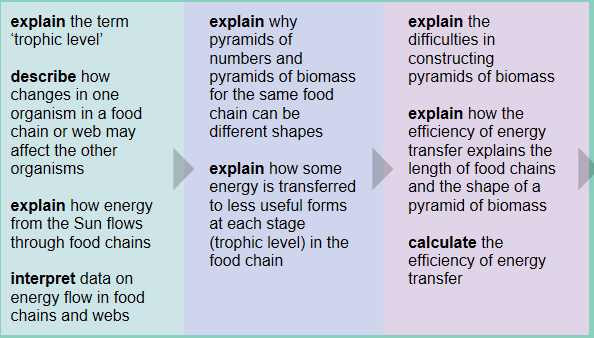 Key InformationEnergy flows from the sun to plants, which produce food, and then through food chains.  Each level is called a trophic level.  Energy is lost at each level in the food chain.  Food chains can be shown by pyramids of number or biomass.Revision Ideas Draw a food chain and a pyramid of biomass to go with it.  Label the diagrams to show how energy is lost at each level.Make a card sort for all the different terms e.g. trophic level, primary consumer, carnivore.QWC Question (6 marks)QWC Question (6 marks)When answering a QWC question remember the following points: Use correct science vocabulary, organise ideas, avoid using “it”, and write in full sentences. You also need to try and keep you answer relevant to the question. A good way to do all this is to write out important key vocabulary and then use them to structure your answer. Underlining them will help you keep track and highlight to the examiner your good use of key terms,When answering a QWC question remember the following points: Use correct science vocabulary, organise ideas, avoid using “it”, and write in full sentences. You also need to try and keep you answer relevant to the question. A good way to do all this is to write out important key vocabulary and then use them to structure your answer. Underlining them will help you keep track and highlight to the examiner your good use of key terms,Question – This question is about energy flow. Food chains show the transfer or energy from organism to organism.  Draw a food chain that includes grass, a small bird, a caterpillar and an eagle.  Describe the chain using as many scientific terms as you can, and explain how energy is lost at each level. (6marks)Question – This question is about energy flow. Food chains show the transfer or energy from organism to organism.  Draw a food chain that includes grass, a small bird, a caterpillar and an eagle.  Describe the chain using as many scientific terms as you can, and explain how energy is lost at each level. (6marks)Important words listTrophic levelProducerPrimary consumerHerbivoreSecondary consumerCarnivoreIngestion EgestionMovementRespirationImportant words listTrophic levelProducerPrimary consumerHerbivoreSecondary consumerCarnivoreIngestion EgestionMovementRespirationImportant words listTrophic levelProducerPrimary consumerHerbivoreSecondary consumerCarnivoreIngestion EgestionMovementRespirationImportant words listTrophic levelProducerPrimary consumerHerbivoreSecondary consumerCarnivoreIngestion EgestionMovementRespirationImportant words listTrophic levelProducerPrimary consumerHerbivoreSecondary consumerCarnivoreIngestion EgestionMovementRespirationB2c:  RecyclingB2c:  RecyclingGrade E                 Grade C             Grade AGrade E                 Grade C             Grade A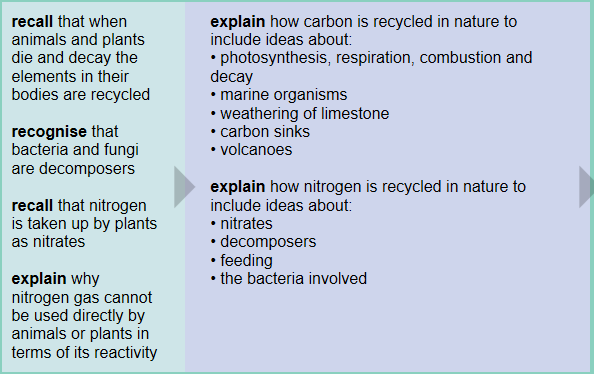 Key InformationKey InformationCarbon and Nitrogen are elements that are recycled in nature.They are ‘recycled’ by plants, animals and microorganisms.Carbon and Nitrogen are elements that are recycled in nature.They are ‘recycled’ by plants, animals and microorganisms.Revision Ideas Revision Ideas Draw the carbon cycle.  Write photosynthesis, respiration, burning, death and eating on post-it notes, and test yourself by trying to remember where to put them.Draw the carbon cycle.  Write photosynthesis, respiration, burning, death and eating on post-it notes, and test yourself by trying to remember where to put them.Draw the nitrogen cycle.  Cover ¼ at a time, and try and remember what’s missing.Draw the nitrogen cycle.  Cover ¼ at a time, and try and remember what’s missing.QWC Question (6 marks)QWC Question (6 marks)When answering a QWC question remember the following points: Use correct science vocabulary, organise ideas, avoid using “it”, and write in full sentences. You also need to try and keep you answer relevant to the question. A good way to do all this is to write out important key vocabulary and then use them to structure your answer. Underlining them will help you keep track and highlight to the examiner your good use of key terms,When answering a QWC question remember the following points: Use correct science vocabulary, organise ideas, avoid using “it”, and write in full sentences. You also need to try and keep you answer relevant to the question. A good way to do all this is to write out important key vocabulary and then use them to structure your answer. Underlining them will help you keep track and highlight to the examiner your good use of key terms,Question – This question is about the carbon and nitrogen cycles. In a stable community, the removal of materials is balanced by the return of materials.  Carbon and nitrogen are both recycled in the environment.  Describe how they are recycled, and explain the factors that affect them. (6marks)Question – This question is about the carbon and nitrogen cycles. In a stable community, the removal of materials is balanced by the return of materials.  Carbon and nitrogen are both recycled in the environment.  Describe how they are recycled, and explain the factors that affect them. (6marks)Important words listPhotosynthesisRespirationDecompositionMicroorganismsFeedingExcretionDecayAbsorbNitratesImportant words listPhotosynthesisRespirationDecompositionMicroorganismsFeedingExcretionDecayAbsorbNitratesImportant words listPhotosynthesisRespirationDecompositionMicroorganismsFeedingExcretionDecayAbsorbNitratesImportant words listPhotosynthesisRespirationDecompositionMicroorganismsFeedingExcretionDecayAbsorbNitratesImportant words listPhotosynthesisRespirationDecompositionMicroorganismsFeedingExcretionDecayAbsorbNitratesB2d: InterdependenceGrade E                 Grade C             Grade A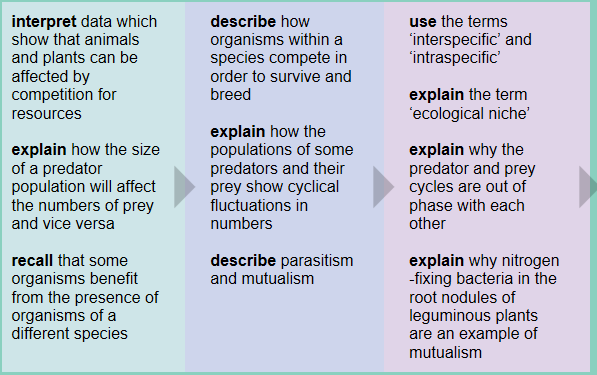 Key InformationAll organisms depend on other organisms.  
Sometimes they compete for resources, sometimes they help each other, sometimes they take advantage of each other, and sometimes they hunt each other!You need to be able to explain all these relationships!Revision Ideas For each heading on pages 30-31 of your revision guide, think of an example, and use as many scientific terms as you can to explain what’s happening.Make a card sort of the key terms.QWC Question (6 marks)QWC Question (6 marks)QWC Question (6 marks)When answering a QWC question remember the following points: Use correct science vocabulary, organise ideas, avoid using “it”, and write in full sentences. You also need to try and keep you answer relevant to the question. A good way to do all this is to write out important key vocabulary and then use them to structure your answer. Underlining them will help you keep track and highlight to the examiner your good use of key terms,When answering a QWC question remember the following points: Use correct science vocabulary, organise ideas, avoid using “it”, and write in full sentences. You also need to try and keep you answer relevant to the question. A good way to do all this is to write out important key vocabulary and then use them to structure your answer. Underlining them will help you keep track and highlight to the examiner your good use of key terms,When answering a QWC question remember the following points: Use correct science vocabulary, organise ideas, avoid using “it”, and write in full sentences. You also need to try and keep you answer relevant to the question. A good way to do all this is to write out important key vocabulary and then use them to structure your answer. Underlining them will help you keep track and highlight to the examiner your good use of key terms,Question – This question is about relationships between organisms. The size and distribution of a population of organisms will change over time.  Competition between different species causes changes in numbers.  Grass and daisies all compete for the same resources.  Explain what grass and daisies compete for, and how it affects them.  (6marks)Question – This question is about relationships between organisms. The size and distribution of a population of organisms will change over time.  Competition between different species causes changes in numbers.  Grass and daisies all compete for the same resources.  Explain what grass and daisies compete for, and how it affects them.  (6marks)Question – This question is about relationships between organisms. The size and distribution of a population of organisms will change over time.  Competition between different species causes changes in numbers.  Grass and daisies all compete for the same resources.  Explain what grass and daisies compete for, and how it affects them.  (6marks)Important words listPopulationCompetitionResourcesSunlightWaterSpaceMineralsAdaptedSurviveProduce Important words listPopulationCompetitionResourcesSunlightWaterSpaceMineralsAdaptedSurviveProduce Important words listPopulationCompetitionResourcesSunlightWaterSpaceMineralsAdaptedSurviveProduce Important words listPopulationCompetitionResourcesSunlightWaterSpaceMineralsAdaptedSurviveProduce Important words listPopulationCompetitionResourcesSunlightWaterSpaceMineralsAdaptedSurviveProduce B2e:  AdaptationsB2e:  AdaptationsGrade E                 Grade C             Grade AGrade E                 Grade C             Grade A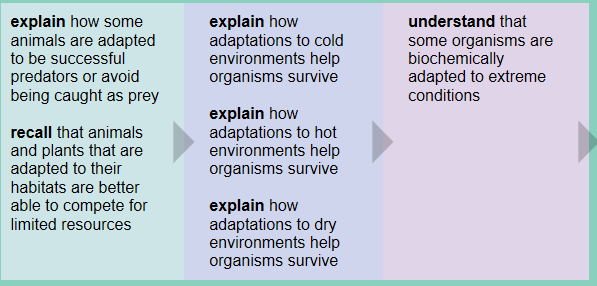 Key InformationKey InformationAll organisms are adapted to their environment – they have ‘special features’ that help them survive.  Organisms that live in hot and dry climates have very different adaptations to those in cold climates.  Predators and prey also have specific adaptations.All organisms are adapted to their environment – they have ‘special features’ that help them survive.  Organisms that live in hot and dry climates have very different adaptations to those in cold climates.  Predators and prey also have specific adaptations.Revision Ideas Revision Ideas Draw/find a picture of a typical ‘predator’ and its ‘prey’ and label all the features that most predators and prey have.Draw/find a picture of a typical ‘predator’ and its ‘prey’ and label all the features that most predators and prey have.Find loads of pictures off the internet of organisms that live in hot climates, and those that live in cold climates, and identify their adaptations.Find loads of pictures off the internet of organisms that live in hot climates, and those that live in cold climates, and identify their adaptations.QWC Question (6 marks)QWC Question (6 marks)When answering a QWC question remember the following points: Use correct science vocabulary, organise ideas, avoid using “it”, and write in full sentences. You also need to try and keep you answer relevant to the question. A good way to do all this is to write out important key vocabulary and then use them to structure your answer. Underlining them will help you keep track and highlight to the examiner your good use of key terms,When answering a QWC question remember the following points: Use correct science vocabulary, organise ideas, avoid using “it”, and write in full sentences. You also need to try and keep you answer relevant to the question. A good way to do all this is to write out important key vocabulary and then use them to structure your answer. Underlining them will help you keep track and highlight to the examiner your good use of key terms,Question – This question is about adaptations of organisms.Adaptations are special features or behaviours that make an organism well suited to its environment.  Describe an organism that lives in a cold environment, and explain how its adaptations help it survive. (6marks)Question – This question is about adaptations of organisms.Adaptations are special features or behaviours that make an organism well suited to its environment.  Describe an organism that lives in a cold environment, and explain how its adaptations help it survive. (6marks)Important words listInsulatedSurface areaVolumeHibernateMigrateFatFurLarge feetImportant words listInsulatedSurface areaVolumeHibernateMigrateFatFurLarge feetImportant words listInsulatedSurface areaVolumeHibernateMigrateFatFurLarge feetImportant words listInsulatedSurface areaVolumeHibernateMigrateFatFurLarge feetImportant words listInsulatedSurface areaVolumeHibernateMigrateFatFurLarge feetB2f: Natural selectionB2f: Natural selectionGrade E                 Grade C             Grade AGrade E                 Grade C             Grade A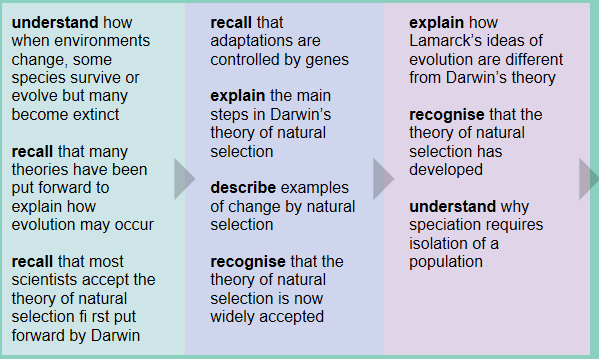 Key InformationKey InformationThis topic is about evolution:  how the best adapted organisms survive and reproduce.Variation leads to competition, which leads to the better adapted surviving,  This means that the genes of the best adapted organisms are more likely to be passed on.This topic is about evolution:  how the best adapted organisms survive and reproduce.Variation leads to competition, which leads to the better adapted surviving,  This means that the genes of the best adapted organisms are more likely to be passed on.Revision Ideas Revision Ideas Draw a cartoon strip showing how horses could have developed into giraffes – making sure you include ALL the key points above.Draw a cartoon strip showing how horses could have developed into giraffes – making sure you include ALL the key points above.Try and explain to your mum/dad/sister/brother/dog why doctors always make you finish a course of antibiotics.Try and explain to your mum/dad/sister/brother/dog why doctors always make you finish a course of antibiotics.QWC Question (6 marks)QWC Question (6 marks)When answering a QWC question remember the following points: Use correct science vocabulary, organise ideas, avoid using “it”, and write in full sentences. You also need to try and keep you answer relevant to the question. A good way to do all this is to write out important key vocabulary and then use them to structure your answer. Underlining them will help you keep track and highlight to the examiner your good use of key terms,When answering a QWC question remember the following points: Use correct science vocabulary, organise ideas, avoid using “it”, and write in full sentences. You also need to try and keep you answer relevant to the question. A good way to do all this is to write out important key vocabulary and then use them to structure your answer. Underlining them will help you keep track and highlight to the examiner your good use of key terms,Question – This question is about evolution by natural selection. Evolution is the specialisation of a population over many generations to become better adapted to its environment.  In an environment where the trees had mostly light-coloured bark, explain how a population of some dark and some light coloured  moths might end up being all light coloured. (6marks)Question – This question is about evolution by natural selection. Evolution is the specialisation of a population over many generations to become better adapted to its environment.  In an environment where the trees had mostly light-coloured bark, explain how a population of some dark and some light coloured  moths might end up being all light coloured. (6marks)Important words listVariationCompetitionBetter adaptedSurviveSurvival of the fittestGenesOffspringImportant words listVariationCompetitionBetter adaptedSurviveSurvival of the fittestGenesOffspringImportant words listVariationCompetitionBetter adaptedSurviveSurvival of the fittestGenesOffspringImportant words listVariationCompetitionBetter adaptedSurviveSurvival of the fittestGenesOffspringImportant words listVariationCompetitionBetter adaptedSurviveSurvival of the fittestGenesOffspringB2g: Population and PollutionB2g: Population and PollutionGrade E                 Grade C             Grade AGrade E                 Grade C             Grade A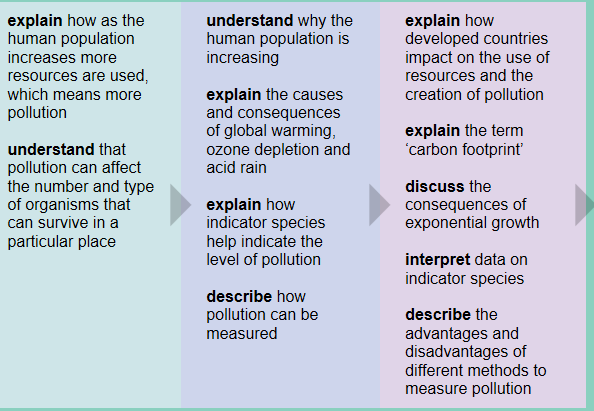 Key InformationKey InformationThe human population is increasing at a rapid rate.  This is causing problems such as pollution, damage to the ozone layer, acid rain and global warming.We can use living organisms as indicator species.The human population is increasing at a rapid rate.  This is causing problems such as pollution, damage to the ozone layer, acid rain and global warming.We can use living organisms as indicator species.Revision Ideas Revision Ideas Draw a picture of planet Earth, and label all around it the ways that increasing populations are causing damage (use your revision guide to make sure you use the correct scientific terms.Draw a picture of planet Earth, and label all around it the ways that increasing populations are causing damage (use your revision guide to make sure you use the correct scientific terms.Explain to someone (or write down) how you can use lichens to tell if the air is polluted.Explain to someone (or write down) how you can use lichens to tell if the air is polluted.QWC Question (6 marks)QWC Question (6 marks)QWC Question (6 marks)When answering a QWC question remember the following points: Use correct science vocabulary, organise ideas, avoid using “it”, and write in full sentences. You also need to try and keep you answer relevant to the question. A good way to do all this is to write out important key vocabulary and then use them to structure your answer. Underlining them will help you keep track and highlight to the examiner your good use of key terms,When answering a QWC question remember the following points: Use correct science vocabulary, organise ideas, avoid using “it”, and write in full sentences. You also need to try and keep you answer relevant to the question. A good way to do all this is to write out important key vocabulary and then use them to structure your answer. Underlining them will help you keep track and highlight to the examiner your good use of key terms,When answering a QWC question remember the following points: Use correct science vocabulary, organise ideas, avoid using “it”, and write in full sentences. You also need to try and keep you answer relevant to the question. A good way to do all this is to write out important key vocabulary and then use them to structure your answer. Underlining them will help you keep track and highlight to the examiner your good use of key terms,Question – This question is about indicator species.Some organisms are adapted to live in ‘clean’ environments, while others live in more polluted areas.  For example, some varieties of lichens are able to survive when high levels of sulphur dioxide are present in the air.  Describe what an indicator species is, and explain how we can use lichens to indicate whether the air is polluted or not. (6marks)Question – This question is about indicator species.Some organisms are adapted to live in ‘clean’ environments, while others live in more polluted areas.  For example, some varieties of lichens are able to survive when high levels of sulphur dioxide are present in the air.  Describe what an indicator species is, and explain how we can use lichens to indicate whether the air is polluted or not. (6marks)Question – This question is about indicator species.Some organisms are adapted to live in ‘clean’ environments, while others live in more polluted areas.  For example, some varieties of lichens are able to survive when high levels of sulphur dioxide are present in the air.  Describe what an indicator species is, and explain how we can use lichens to indicate whether the air is polluted or not. (6marks)Important words listLichenSurvivalAdaptedSensitiveResistToxicHigh levelsSulfur dioxideIndicatorImportant words listLichenSurvivalAdaptedSensitiveResistToxicHigh levelsSulfur dioxideIndicatorImportant words listLichenSurvivalAdaptedSensitiveResistToxicHigh levelsSulfur dioxideIndicatorImportant words listLichenSurvivalAdaptedSensitiveResistToxicHigh levelsSulfur dioxideIndicatorImportant words listLichenSurvivalAdaptedSensitiveResistToxicHigh levelsSulfur dioxideIndicatorB2h:  SustainabilityB2h:  SustainabilityGrade E                 Grade C             Grade AGrade E                 Grade C             Grade A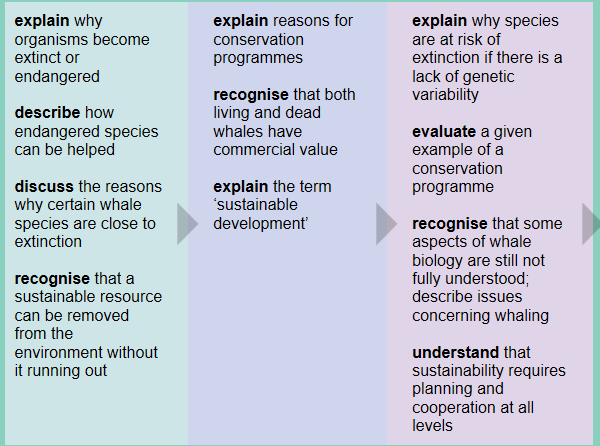 Key InformationKey InformationA sustainable resource is one that can be used and replaced so that it isn’t used up completely. Some species are endangered, and if they are not protected, will become extinct.  There are different conservation programmes which can protect endangered organisms.  A sustainable resource is one that can be used and replaced so that it isn’t used up completely. Some species are endangered, and if they are not protected, will become extinct.  There are different conservation programmes which can protect endangered organisms.  Revision Ideas Revision Ideas Search on the internet for 5 endangered species.  Try and find out why they are endangered – match up reasons with ones in the revision guide.Search on the internet for 5 endangered species.  Try and find out why they are endangered – match up reasons with ones in the revision guide.Make revision cards about whales – why are they endangered?  How can they be protected?Make revision cards about whales – why are they endangered?  How can they be protected?QWC Question (6 marks)QWC Question (6 marks)QWC Question (6 marks)When answering a QWC question remember the following points: Use correct science vocabulary, organise ideas, avoid using “it”, and write in full sentences. You also need to try and keep you answer relevant to the question. A good way to do all this is to write out important key vocabulary and then use them to structure your answer. Underlining them will help you keep track and highlight to the examiner your good use of key terms,When answering a QWC question remember the following points: Use correct science vocabulary, organise ideas, avoid using “it”, and write in full sentences. You also need to try and keep you answer relevant to the question. A good way to do all this is to write out important key vocabulary and then use them to structure your answer. Underlining them will help you keep track and highlight to the examiner your good use of key terms,When answering a QWC question remember the following points: Use correct science vocabulary, organise ideas, avoid using “it”, and write in full sentences. You also need to try and keep you answer relevant to the question. A good way to do all this is to write out important key vocabulary and then use them to structure your answer. Underlining them will help you keep track and highlight to the examiner your good use of key terms,Question – This question is about sustainability. Endangered species are those that are in danger of becoming extinct unless something is done to prevent it.  Discuss what can endanger the survival or a plant or animal, and describe some methods in which they can be protected. (6marks)Question – This question is about sustainability. Endangered species are those that are in danger of becoming extinct unless something is done to prevent it.  Discuss what can endanger the survival or a plant or animal, and describe some methods in which they can be protected. (6marks)Question – This question is about sustainability. Endangered species are those that are in danger of becoming extinct unless something is done to prevent it.  Discuss what can endanger the survival or a plant or animal, and describe some methods in which they can be protected. (6marks)Important words listClimateHabitat destructionHuntingCompetitionPollutionEducationConservingLawsSeed banksImportant words listClimateHabitat destructionHuntingCompetitionPollutionEducationConservingLawsSeed banksImportant words listClimateHabitat destructionHuntingCompetitionPollutionEducationConservingLawsSeed banksImportant words listClimateHabitat destructionHuntingCompetitionPollutionEducationConservingLawsSeed banksImportant words listClimateHabitat destructionHuntingCompetitionPollutionEducationConservingLawsSeed banks